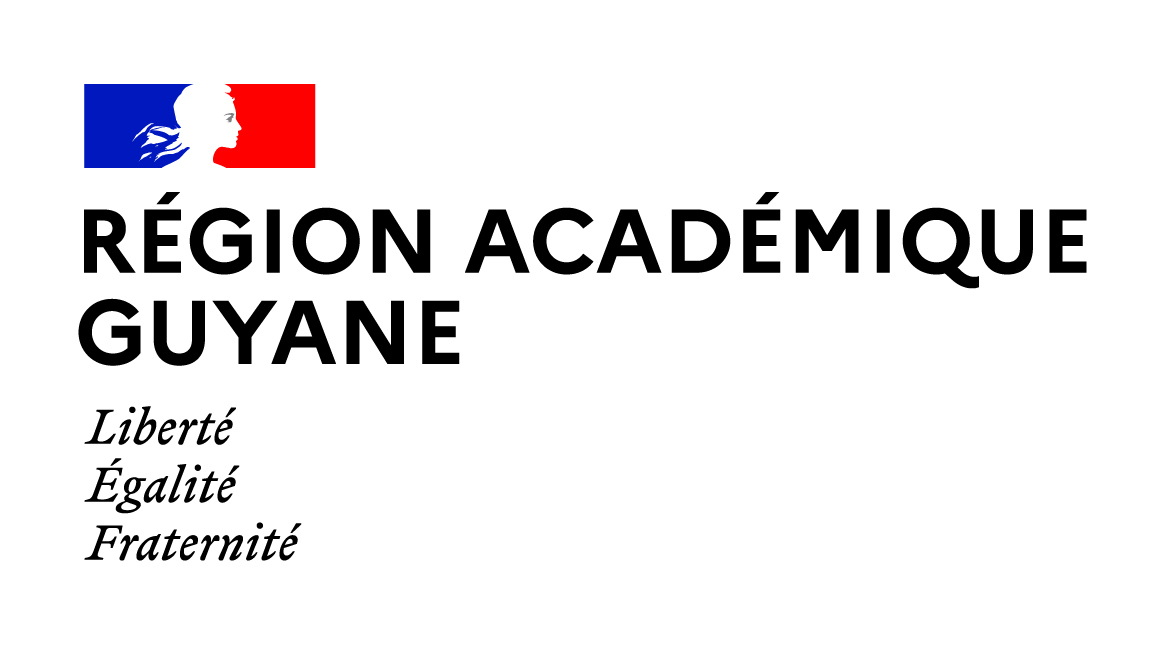 PROCEDURE D’AFFECTATION EN 3èmePREPA-METIERS                     Rentrée scolaire : septembre 2024Votre enfant est scolarisé(e) dans collège public ou privé sous contrat de l’AcadémieADMISSION APRES LA QUATRIEME Le chef d’établissement dans lequel est scolarisé (e) votre enfant vous remettra un dossier de candidature à compléter et à lui remettre.Ce dossier sera transmis au Rectorat de Guyane (SAIO / MLDS), pour la commission académique.Les résultats seront transmis uniquement par le collège de votre enfant                                              à partir du 3 juillet 2024saio@ac-guyane.frRectorat Service Académique d’Information et d’OrientationMission de Lutte contre le Décrochage ScolaireSAIO-MLDSRoute de BaduelTroubiranBP 6011 97306 CAYENNE CEDEXTel.:  0694 27 20 62